4.   Individual Assignment: Problem Sets – Comprehensive Due Date: 7/6Ch. 3, p. 95 –  exercise 88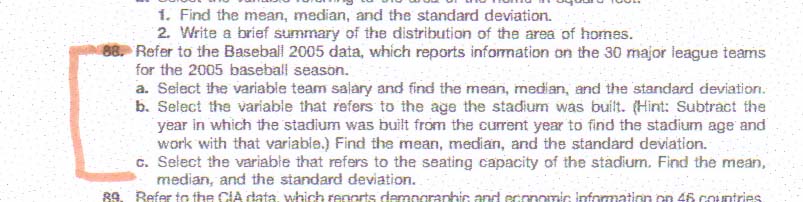 Ch. 5, p. 173 –  exercise 56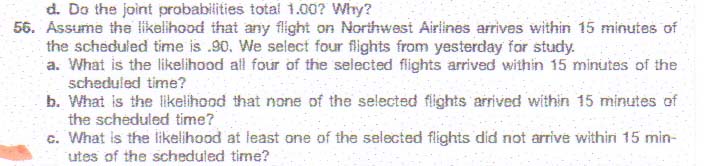 Ch. 6, p. 217 – exercise 64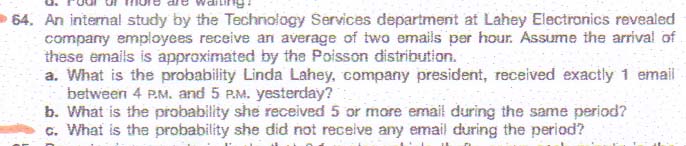 o  Ch. 8, p. 288 –  exercise 38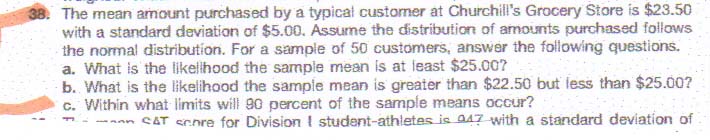 o  Ch. 9, p. 321 –  exercise 54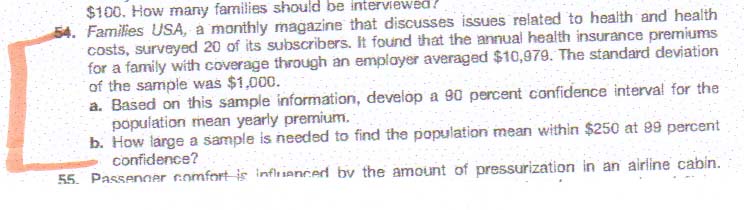 o  Ch. 10, p. 362 –  exercise 42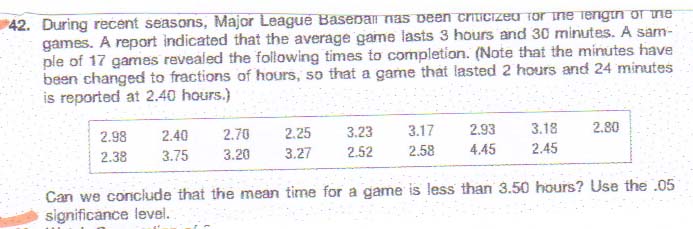 Ch. 11, p. 402 –  exercise 58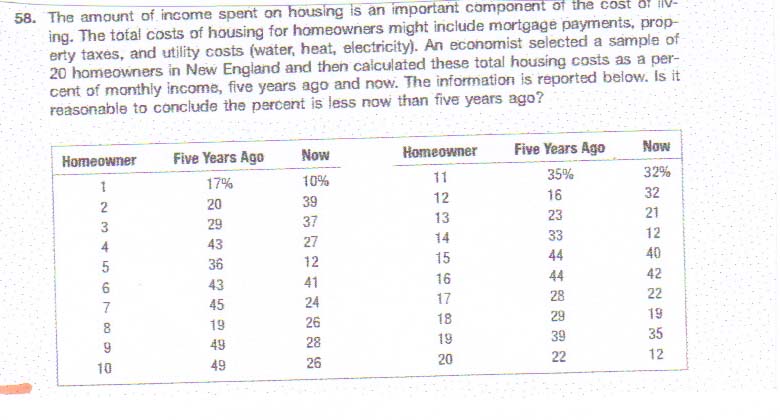 